The City School              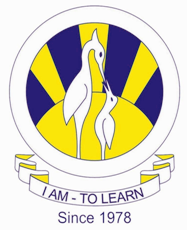 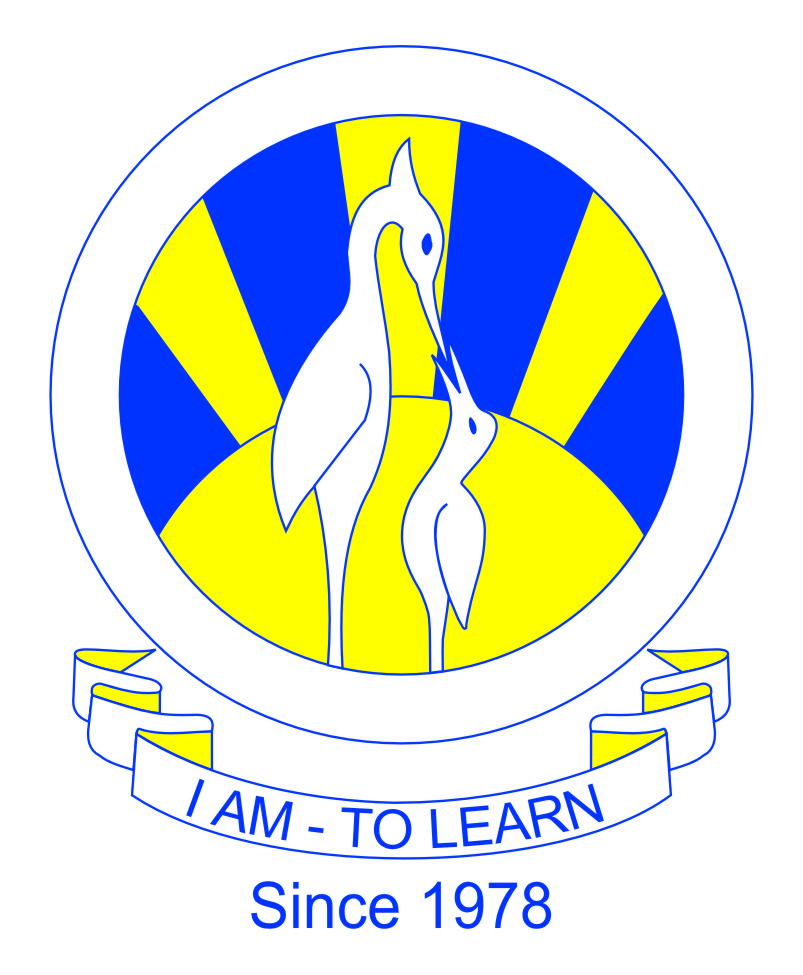 North Nazimabad Boys Campus Islamiyat Blog Work Sheet # 1 Grade 10                                   Teacher Mohammad Irfan                  				                                                                  Topic : History and Importance of Quran From the Qur’anic passages you have studied, outline the relationship between God and His messengers who were sent before the Prophet Muhammad.    [10]       (b) Explain why God sends his revelations through messengers.                        [4]Give an account of how the Qur’an was compiled in the years following the Prophet’s death.                                                                                                [10]       (b) Explain why the first community of Muslims thought it was necessary to compile                                       the Qur’an                                                                                                        .[4]  